Safety Orientation:Although your employee (this student) may have been working here for a while - we still need to ensure they have received on-the-job safety training. Please initial the training checklist indicating that the worker has received instruction in each of these topics.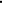 I agree with the terms and conditions of this Work Experience Training Plan.Topics to DiscussCHECK MARK1. Rights and Responsibilities:(a) General duties of employers, workers, and supervisors(b) Workers right to refuse unsafe work and procedure for doing so(c) Workers responsibility to report hazards and procedure for doing so2. Workplace health and safety rules3. Known hazards on the job site and how to deal with them4. Safe work procedures for carrying out tasks5. Measures to reduce the risk of violence in the workplace and procedures for dealing with violent situations6. Personal Protective Equipment (PPE) - what to use, when to use it, and where to find it7. First Aid:(a) First aid attendant name and contact information(b) Locations of first aid kits and eye wash facilities(c) How to report an illness, injury, or other accidents (including near misses)8. Emergency procedures: (a) Locations of emergency exits and meeting points(b) Locations of fire extinguishers and fire alarms(c) How to use a fire extinguisher(d) What to do in an emergency situation? (Fire, earthquake, etc.)9. Where applicable, basic contents of the occupational health and safety program10. Hazardous materials and WHMIS:(a) What hazardous materials are in the workplace?(b) Purpose and significance of hazard information on product labels(c) Location, purpose and significance of material safety data sheets (MSDs)(d) How to handle, use, store and dispose of hazardous materials safely(e) Procedures for an emergency involving hazardous materials, including clean-up of spillsStudentParent/GuardianEmployer/SupervisorWEX12 TeacherName: __________________Signature: _______________Name: __________________Signature: _______________Name: __________________Signature: _______________Name: __________________Signature: _______________